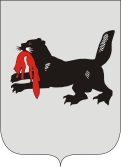 ИРКУТСКАЯ ОБЛАСТЬСЛЮДЯНСКАЯТЕРРИТОРИАЛЬНАЯ ИЗБИРАТЕЛЬНАЯ КОМИССИЯг. СлюдянкаОб утверждении формы, текста и количества изготавливаемых избирательных бюллетеней для голосования на досрочных муниципальных выборах главы Маритуйского муниципального образования 18 сентября 2016 года 	В соответствии с частью 2 статьи 93 Закона Иркутской области от 11.11.2011 г. № 116-ОЗ «О муниципальных выборах в Иркутской области», Слюдянская территориальная избирательная комиссия РЕШИЛА:Утвердить форму избирательных бюллетеней для голосования на досрочных муниципальных выборах главы Маритуйского  муниципального образования 18 сентября 2016 года (прилагается).Утвердить количество изготавливаемых избирательных бюллетеней для голосования на досрочных муниципальных выборах главы Маритуйского  муниципального образования:Председатель комиссии                      		           	Г.К. КотовщиковСекретарь комиссии                                                                  Н.Л. ТитоваР Е Ш Е Н И ЕР Е Ш Е Н И Е26 августа 2016 года№ 14/60 Численность избирателей, зарегистрированных на территории Маритуйского муниципального образования по состоянию на 01.07.2016 г. Число изготавливаемыхизбирательных бюллетеней110100